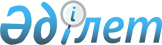 О ставках акцизов на импортируемые подакцизные товары и нормах провоза физическими лицами через таможенную границу Республики Казахстан подакцизных товаров, которые не подлежат обложению акцизами
					
			Утративший силу
			
			
		
					Постановление Правительства Республики Казахстан от 30 мая 1997 года № 907. Утратило силу постановлением Правительства Республики Казахстан от 25 марта 2011 года № 272

      Сноска. Утратило силу постановлением Правительства РК от 25.03.2011 № 272.      В целях реализации межправительственного Соглашения государств-участников Содружества Независимых Государств о единой Товарной номенклатуре внешнеэкономической деятельности СНГ и приведения кодов и описания товаров в соответствие с ее новой редакцией Правительство Республики Казахстан постановляет: 

      1. (Пункты 1-3 утратили силу - постановлением Правительства РК от 27 октября 1998 г. N 1087 P981087_ ) 

      4. Признать утратившими силу с 1 июня 1997 года: 

      постановление Правительства Республики Казахстан от 31 декабря 1996 г. N 1748 P961748_ "О ставках акцизов на импортируемые подакцизные товары и нормах провоза физическими лицами через таможенную границу Республики Казахстан подакцизных товаров, которые не подлежат обложению акцизами" (САПП Республики Казахстан, 1996 г., N 53, ст. 517); 

      последний абзац постановления Правительства Республики Казахстан от 10 января 1997 г. N 41 P970041_ "О внесении дополнений в некоторые решения Правительства Республики Казахстан"; 

      постановление Правительства Республики Казахстан от 14 апреля 1997 г. N 553 P970553_ "О внесении изменения в постановление Правительства Республики Казахстан от 31 декабря 1996 г. N 1748. 

      5. Настоящее постановление подлежит опубликованию. 

 

     Премьер-Министр  Республики Казахстан
					© 2012. РГП на ПХВ «Институт законодательства и правовой информации Республики Казахстан» Министерства юстиции Республики Казахстан
				